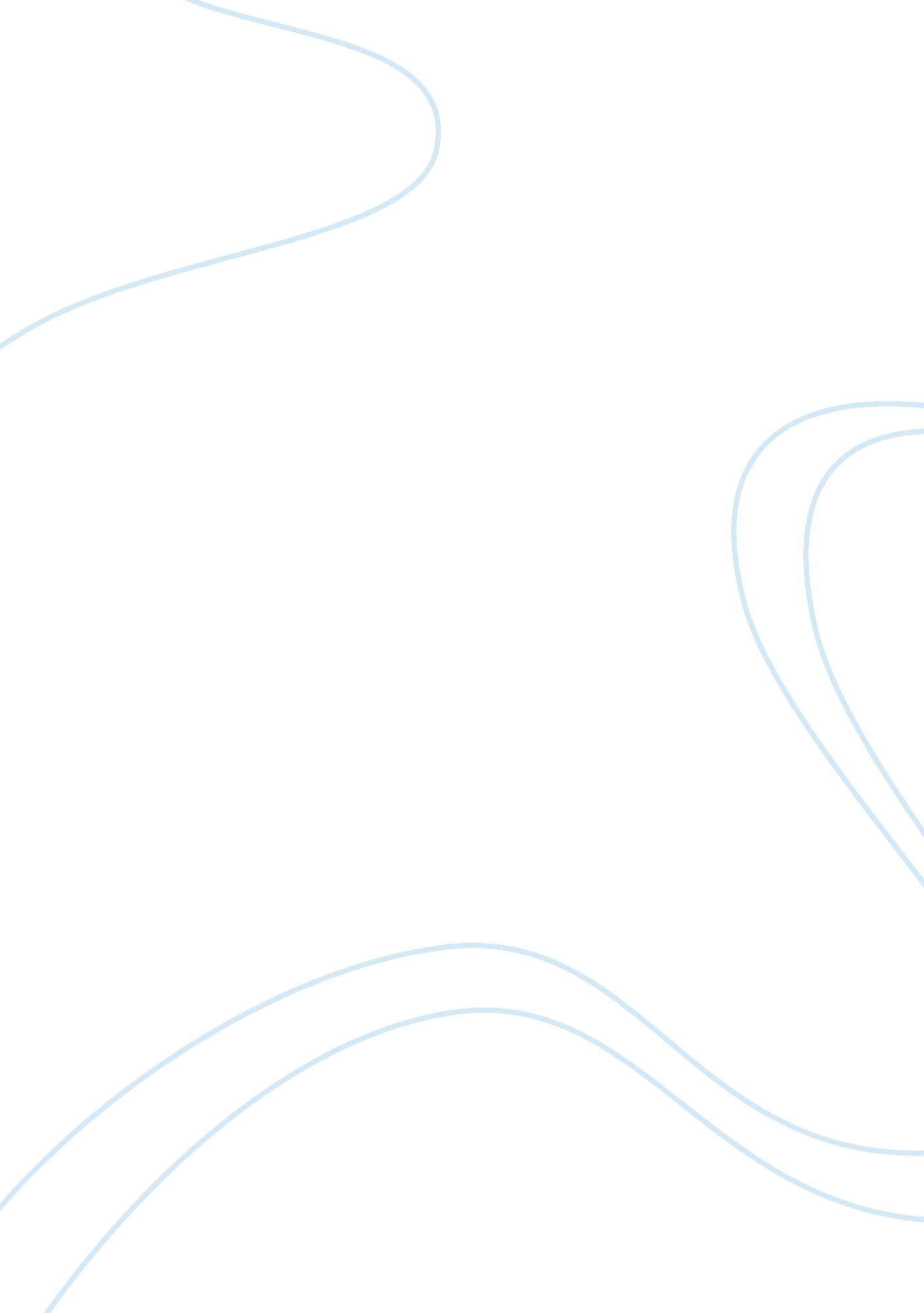 Vanessa anne s. koFamily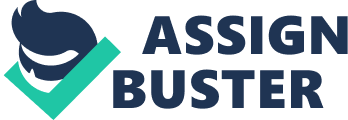 Vanessa Anne S. Ko Mr. Jonah Domingo BSHRM 1B NSTP1 “ MYSELF" I was born in Pasay City, Manila on 14th day of June, 1987. I am a single mother. I still live in Tramo, in Pasay City, Manila. I am currently attending the Philippine Christian University in an effort to obtain my bachelors degree in Hotel and Restaurant Management. I live with my 5 years old son Zachary Vincent. Vincent has started his Preparatory with Arellano University. My life so far is comprised of a wonderful family and great friends. My name is Vanessa Anne San Juan Ko, the middle child in our family. I have an older brother and an eldest sister, namely, Rodney and Nika. My Kuya Rodney has a family now and my sister nika is still studying and live with my mother, Vittoria in Cavite. I started school when I was five-years-old. I went to kindergarten in Hope Christian High School in Bicol and on the sixth grade at Masville Elementary School in Sucat . Then I attended Sta. Clara Parish School in Pasay after I graduated in elementary. After I graduated in high school I took up Bachelors Degree major in Hotel and Restaurant Management in Sta. Isabel College but I stopped after my first semester there due to my financial problem. But now, I continued my study and still taking my previous course at Philippine Christian University.  I am happy with my life and enjoy it to the fullest. The positive attitude to face hardships brought out the best in me. Today I am looking forward to face the challenges of life in a positive manner. It is tough predicting future but after 10 years I want to see myself at that position where everyone in my organization say that I am fan of this person because of my attitude and honesty to my company or anything else where I will work. Future is the thing which reflects on present action, if we do best in present we acquire better position in future. As I stated in the beginning, all i want is to continued and finish my study, and to have a bachelors degree so that my family especially my son will be proud of me. It's never too late to be what you might have been. This is my autobiography and I hope you enjoyed reading this one. 